Gladwin Area Hockey Association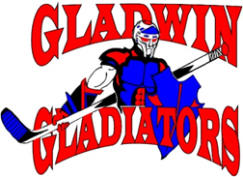 Coaches Application2021/2022 SeasonApplicants interested in volunteering as a head coach or assistant coach for GAHA are required to fill out the following application as accurately as possibleName:  ___________________________________ Address:  ______________________________________________________________________Phone (H):  _______________   Phone (C):  ______________ E-Mail address:  _________________________________Circle the division and position you wish to coach:Learn to Play			Midget/JV			Mite-Head Coach			-Head Coach			-Head Coach-Asst. Coach			-Asst. Coach			-Asst. CoachSquirt				Pee Wee			Bantams-Head Coach			-Head Coach			-Head Coach-Asst. Coach			-Asst. Coach			-Asst. CoachUSA Hockey Number:  _______________________________________________________________Did you coach last year with GAHA?    Yes or No_____If Yes, Complete only Question 3.  If No, Complete Questions 1-31) Please describe your coaching philosophy:  __________________________________________________________________________________________________________________________________________________________________________________________________________________________________________________________________________________________________________________________________________________________________________________________________________________________________________________________________________________________________________________________________________________________________2) Please list previous coaching experiences (hockey and other sports):  ____________________________________________________________________________________________________________________________________________________________________________________________________________________________________________________________________________________________________________________________________________________________________________________________________________________________________________________________________________________3) As a coach, what have you learned from last season (sport) that you would like to change as coach this season?  (from hockey or other sports):  __________________________________________________________________________________________________________________________________________________________________________________________________________________________________________________________________________________________________________________________________________________________________________________________________________________________________________________________________________________________________________________________________________________________________By signing below, you agree to the following statements. (May type if returning via email) As a GAHA coach, I will be responsible for conducting myself as a positive role model for the players of my team. As a positive role model, I will accept responsibility for my behaviors and conduct. I will provide a supportive environment that promotes fun and encourages development to his/her maximum potential in the game of hockey. In doing so, I will foster an environment of teamwork, sportsmanship and fellowship. As a GAHA coach, I understand that inappropriate behavior of the coach could result in disciplinary action by the GAHA Board who has the authority to remove a coach at any time if it is determined to be in the best interest GAHA and its members. As a GAHA coach, I agree to satisfy all of the coaching requirements set forth by USA Hockey, MAHA and GAHA. I understand that GAHA requirements can be found in GAHA’s Handbook. Requirements include but are not limited to USA Hockey registration, appropriate USA Hockey CEP level, USA Hockey Safe Sport training, MAHA Coaching Ethics and Background check, and Concussion training. Furthermore, I understand that there are deadlines in satisfying these requirements and if I fail to meet these deadlines, I could be removed from any, and all, GAHA coaching positions or in some cases not allowed on the ice until requirements are met. As a GAHA coach, I agree to follow and enforce all of the GAHA policies that are set forth for teams, players and coaches. I certify that all of the information I have provided is true and accurate to the best of my knowledge. ___________________________              ____________Applicant Signature 				DateApplications may be scanned and emailed to Justin Clemons, GAHA ACE Director jclemons89@hotmail.com or a pic can be texted to 989-429-8163